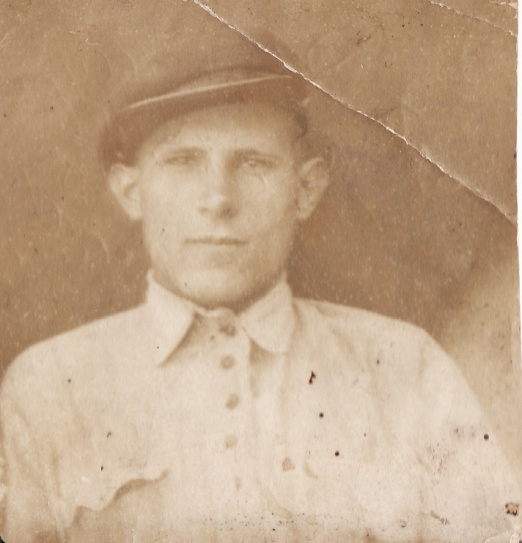 КирпунАлександр Григорьевич11.10.1921 г. – 28.02.1993 г. 